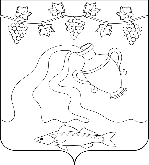 СОВЕТ КУРЧАНСКОГО СЕЛЬСКОГО ПОСЕЛЕНИЯ ТЕМРЮКСКОГО РАЙОНАРЕШЕНИЕ № 329LXXXVII сессия                                                                                           III созыва«10» июня 2019 года                                                              ст-ца КурчанскаяО назначении выборов депутатов Совета Курчанского сельского поселения Темрюкского района четвертого созываНа основании статьи 10 Федерального закона от 12 июня 2002 года 
№ 67-ФЗ «Об основных гарантиях избирательных прав и права на участие в референдуме граждан Российской Федерации», статьи 6 Закона Краснодарского края от 26 декабря 2005 года «О муниципальных выборах в Краснодарском крае», руководствуясь статьей 13 Устава Курчанского сельского поселения Темрюкского района, Совет Курчанского сельского поселения Темрюкского района РЕШИЛ:1. Назначить выборы депутатов Совета Курчанского сельского поселения Темрюкского района четвертого созыва на 8 сентября 2019 года.2. Опубликовать настоящее решение в районной газете «Тамань» не позднее, чем через пять дней со дня его принятия.3. Направить настоящее решение в территориальную избирательную комиссию Темрюкская.4. Контроль за выполнением настоящего решения возложить на постоянную комиссию по обеспечению законности, правопорядка, охраны прав и свобод граждан, охраны природы, развитию местного самоуправления (Новоселов) и заместителя главы Курчанского сельского поселения Темрюкского района Е.А. Кулинич. 5. Настоящее решение вступает в силу со дня его официального опубликования.Глава Курчанского сельского поселения Темрюкского районаПредседатель Совета Курчанского сельского поселения Темрюкского района__________________ В.П.Гришков___________________И.Я.Кандабарова «10» июня2019 года«10» июня2019 года